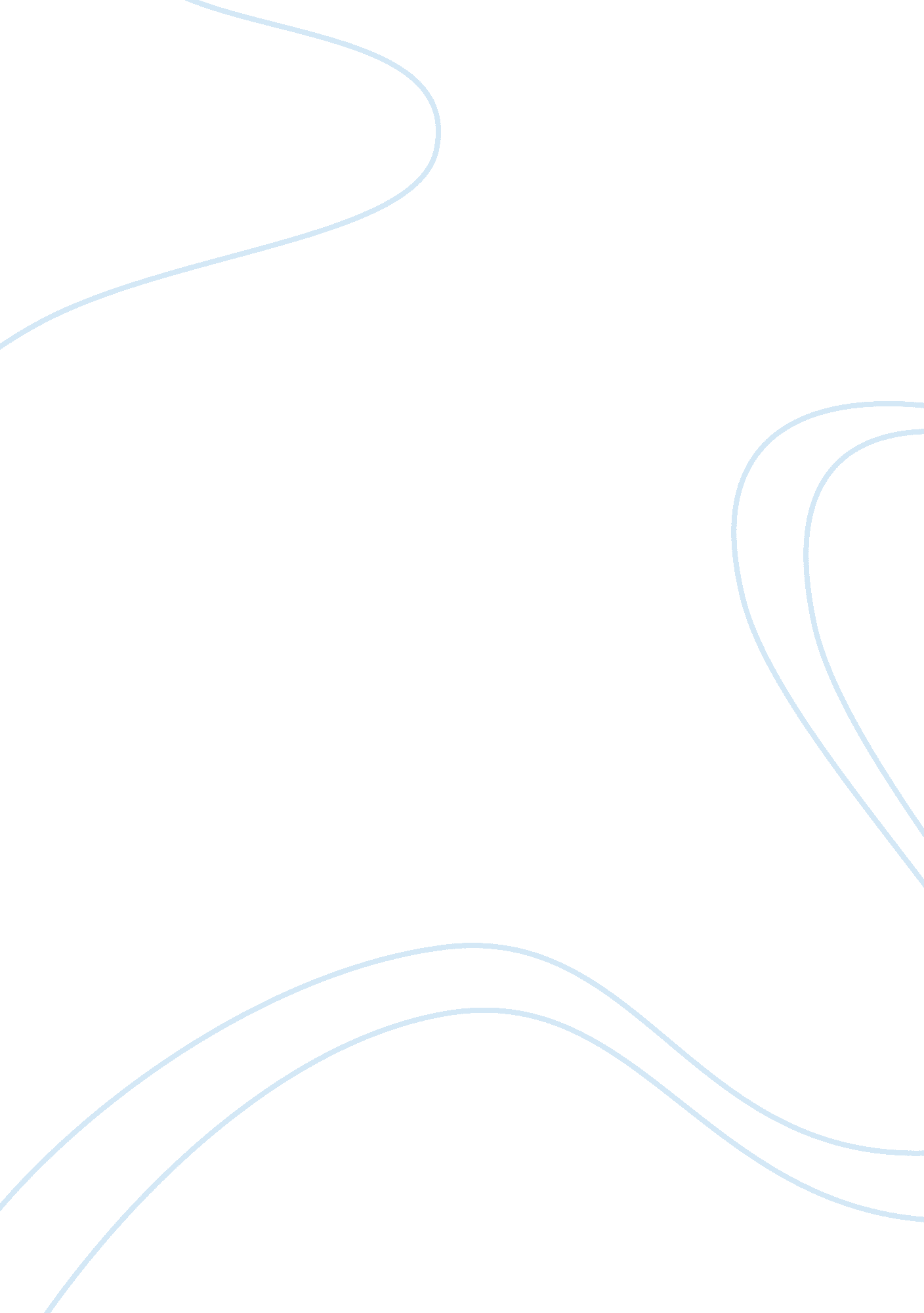 Disney Сartoon – lion kingEntertainment, Movie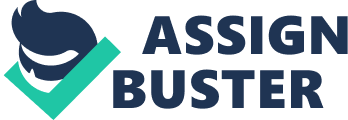 The Lion King was first made in 1994 directed by Roger Allers and Rob Minkoff. The original Disney cartoon of a lion cub blamed for his father's death has been remade into a Broadway musical acclaimed all over the world. The Lion King is a musical based on the 1994 Disney animated film of the same name withmusicby Elton John. Directed by Julie Taymor, the musical features actors in animal costumes as well as giant, hollow puppets. The show is produced by Disney Theatrical. The director works closely with the performers in the theatre, guiding them in sharping their performance. The director also works closely with the playwright, and is responsible, as well, for coordinating other aspects of the production. When Julie Taymor the director was faced with a problem of whether to create humans or animals playing the part and she decided to make masks that show the animal face, as well as, show the human face giving the character his or herpersonality. The costumes have a value of their own, adding color, shape, texture, andsymbolismto overall effect. Other element such as; make up, hairstyles, mask and personal items like bracelets and necklaces and also very important. As for expressing other animals that are not part of the main cast or to express a certain theme, 2 different kinds of puppetry were used to express an African theme. Masks are considered " functional works of art" and play a social purpose in Africa. They are used in storytelling and ceremonies and are made to be worn over the head rather than cover the face. This technique is also used in The Lion King so that the human facial expression is not lost and to support the beadwork, corsets and armor used to show the human qualities of a lion. The costumes on the other hand are made of silk cloth to hide the human form, break the shoulder line and to enhance the powerful Joints and thighs. 